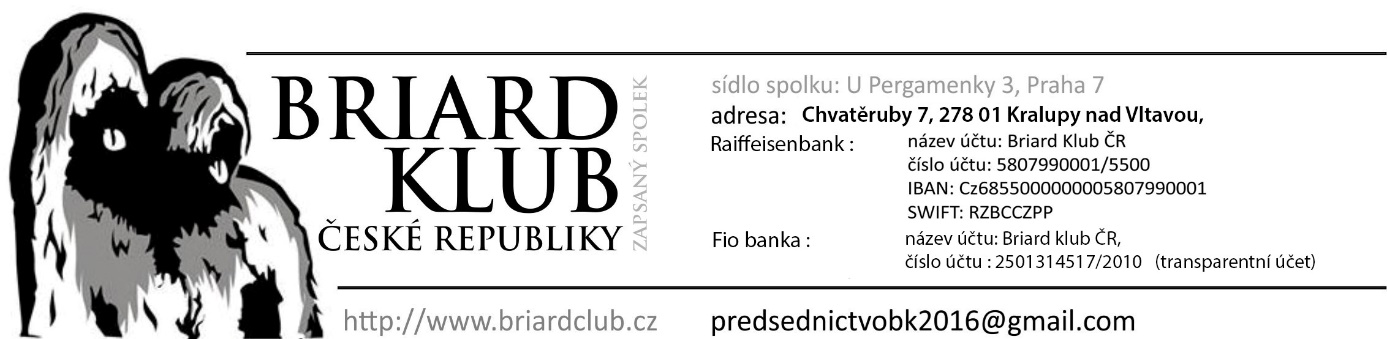 ŽÁDOST O ZAŘAZENÍ DO CHOVUŽádám o zařazení do chovu (jméno a chovatelská stanice): ……………………………………………………………….……………………..…………………………………………………Pohlaví: pes – fena                                    Datum narození: ………..………….…………………………… Číslo zápisu (u importovaných jedinců i zkratka a číslo původní pl. knihy): ………………………………………………………………………………………………………………………………..………. barva očí: …………..………………….. skus: ………………….…………. počet zubů: ……………..…….…………… kohoutková výška: …………….  výsledek RTG DKK: ………………  výsledek CSNB ……….………………. Dosažené výstavní hodnocení a tituly: ……………………………………………………………………………………………………………………………………………………….………………………………………………………………………………………………………………………………….... Jméno a adresa majitele: ……………………………………………………………………….………………………………………………………………………Tel: …………………………………………….……                      e-mail: ……………………………………………………… Název chovatelské stanice (pouze je-li přidělen): .………………………………………………………………… Datum a místo: Podpis žadatele: Datum uchovnění: Potvrzení poradce chovu:Nedílnou součástí této žádosti jsou: 1) kopie předepsaných výstavních posudků 2) originál FORMULÁŘE PRO UCHOVNĚNÍ 3) kopie zdravotních potvrzení, tj. výsledek DKK a vyšetření očního pozadí 4) originál průkazu původu 5) doklad o zaplacení předepsaného poplatku za zařazení do chovu Bez přiložení všech výše uvedených dokumentů nebude žádost vyřízena! Poradce chovu zapíše udělení chovnosti do PP jedince a zajistí přeregistraci na plemenné knize ČMKU. Ta zašle PP zpět majiteli na dobírku. Ostatní originály zašle nebo předá poradce chovu zpět majiteli jedince a v dokumentaci klubu se ponechají pouze kopie. Majitel podpisem Žádosti o zařazení do chovu souhlasí s předáním svých výše uvedených osobních údajů pro potřeby klubu. 